Name:……………………………………...............ADM No:………......Class:……....449/1DRAWING AND DESIGNPAPER 1AUGUST-SEPTEMBERMECS CLUSTER JOINT EXAMINATIONFORM FOUR END OF TERM TWO EXAMINATION 2022DRAWING AND DESIGNINSTRUCTIONS TO CANDIDATESWrite your name, index number and class in the spaces provided above.The paper contains three sections: Section A, Section B and Section CSection A carries 50 marks, section B carries 20 marks and Section C 30 marksThe paper contains 12 PRINTED pages make sure all PAGES ARE PRINTED and NONE IS MISSINGAnswer ALL the questions in each section.  Section A (50 marks)(a). State three types of materials and name objects designed using the stated material                                                                                                                              (3 marks)                    Glass- glass windows, glass cups, car windscreen, glass table e.t.cWood- wooden table, wooden chair, wooden housing roofing e.t.cMetal- car bodies, hummer, wheelbarrow e.t.c.                (a). Describe the following terms as used in design                                           (2 marks)                        (i). Aesthetics                              It is the appearance of the final object that has been designed.                        (ii). Ergonomics                            It is the study of the relationship between people and the project, and the                            Working environment.On a circle of radius 50 mm, show the following parts of a circle                                                                                                                             (3 marks)     (i).  Quadrant      (ii). Chord    (iii). A segment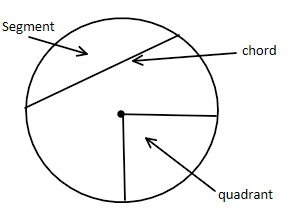 Given the length of diagonal as 67 mm. Construct a square and measure the length of one side                                                                                                            (3 marks)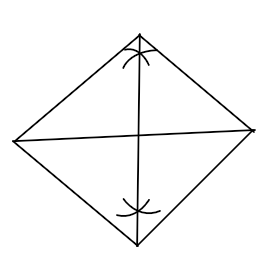                          = 48 mm                Draw the following types of keys                                                      (3 marks)Woodruff 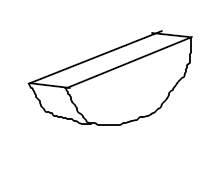 Pratt and Whitney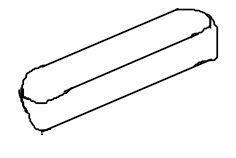 Gib-head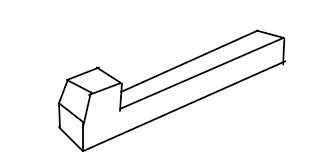  (a). Use freehand to write the title “ISOMETRIC DRAWING”                   (1 mark)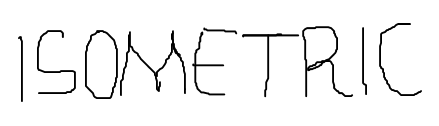        (b). Write down three factors to consider while lettering                               (3 marks)            Uniformity of the types of letters            Spaces between letters/words           Uniform height of letters       (c). Draw two-dimensional object and name it.                                             (2 marks)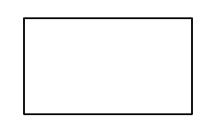                 A rectangle       (d) Write down two information required on a title block that give information about   work drawn                                                                                                            (2 marks)              Title Block            Drawing No./ ScaleDraw the cuboid shown below and inscribe a triangle on the faces indicated by the arrows.                                                                                                          (5 marks)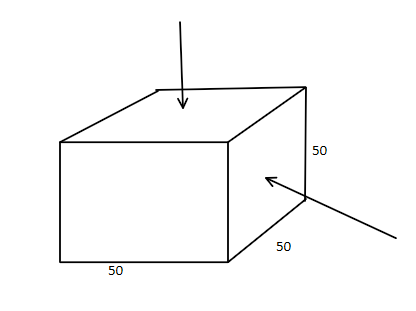 Sketch a pictorial object for the views below in Isometric                            (6 marks)                     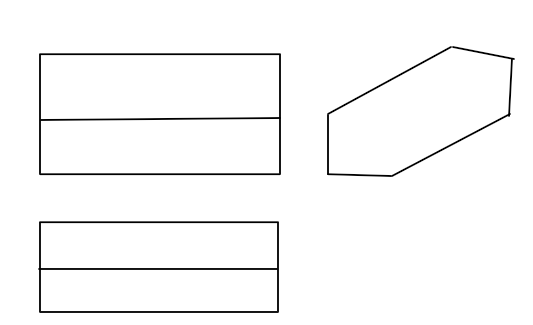 (i). Propose three types of businesses a person can engage into after studying drawing and design                                                                                                      (1½ marks)                           Architect industry                          Furniture designs                          Retailing of parts of a car                          Retailing plumbing tools.(ii). State fours three factors that would cause a business to succeed           (1½ marks)Favorable government policyGood management skillSufficient starting capitalFair competitionHigh quality of the productAvailability of the productUsing the concentric circles method, construct an ellipse whose major axis is 80mm and minor axis is 40 mm                                                                                (6 marks)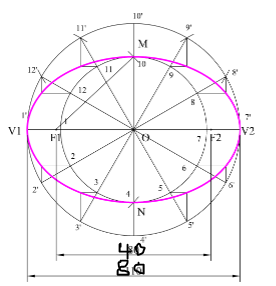 Construct a diagonal scale of 1:10 to measure a maximum length of 1.0 m with an accuracy of 0.005 m. Indicate a length of 0.6 m                                         (5 marks)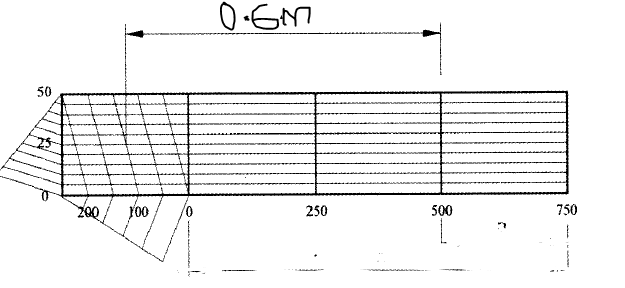 Section B (30 marks)This question is CompulsoryIt should be answered on the A3 paper provided.Candidates are advised not to spend more than one hour on this question.The figure below shows views of the parts of a tool.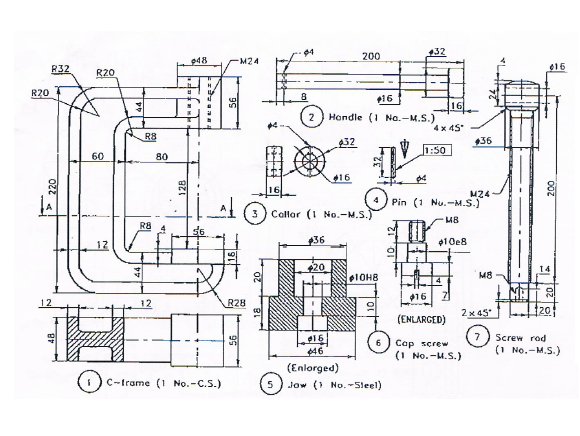 Draw the following,Sectional front elevationend elevation                                                                                                    (30 marks)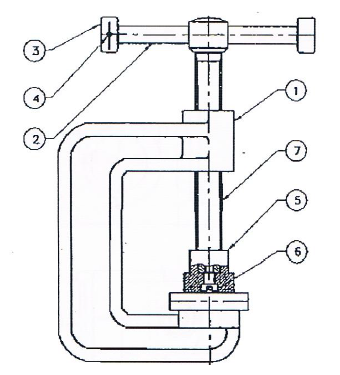 Section C (20 marks)(a). The figure below shows three views of a bracket in first angle projection                      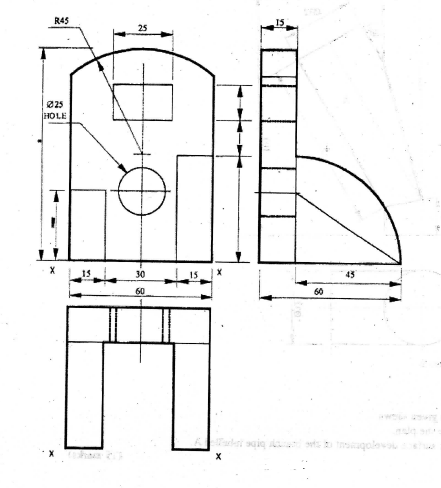 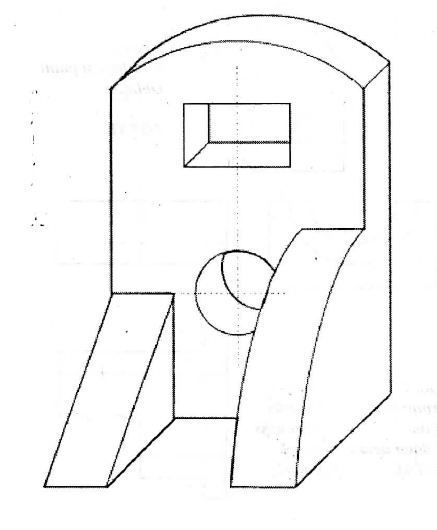      Draw, in FULL SIZE, the oblique view of the bracket with X-X as the lowest point                                                                                                                                            (15 marks)(b). Given the length of diagonals of a kite as 91 and 52 mm and the point of intersection as 66 mm from one end of the longer diagonal. Construct the kite.                                            (5 marks)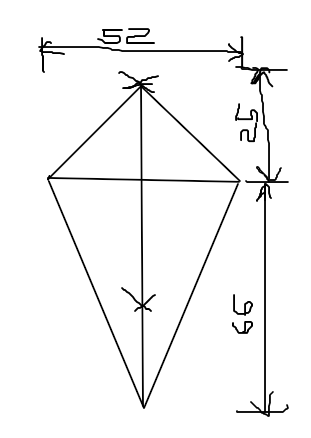 Copy the figure and complete;the front elevationthe plan     draw the development of tube A                                                      (15 marks)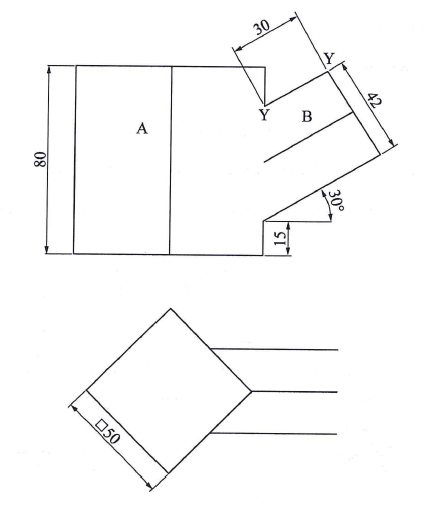 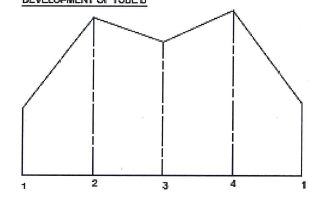 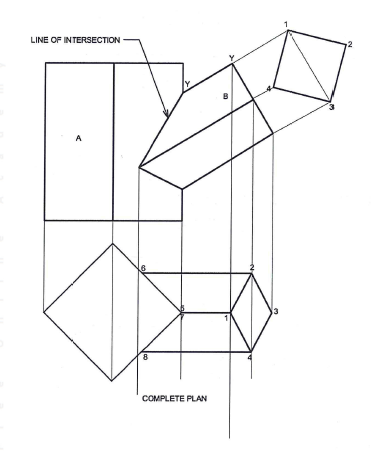 (b). Draw the front view, end view and plan of a pentagonal prism                               (5 marks)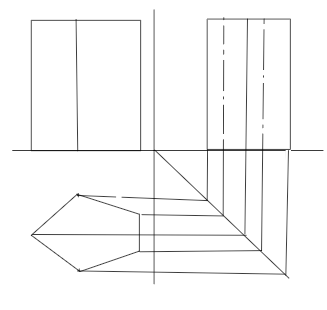 